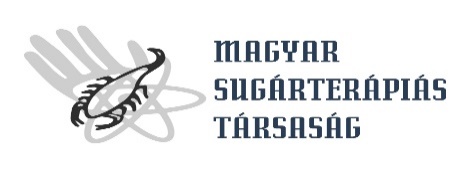 Elnök: 		Ágoston Péter						Alapítva 1992-benFőtitkár: 		Maráz Anikó						Tiszteletbeli elnök: Németh GyörgyPénztáros: 	Mészáros Norbert							Vezetőségi tagok: Bellyei Szabolcs (leendő elnök)Major Tibor (volt elnök) Polgár CsabaSebestyén KláraPavlikovics AnnamáriaTagságról lemondó nyilatkozatTisztelt MST Vezetőség!Alulírott, 		a Magyar Sugárterápiás Társaságnál fennálló tagsági viszonyomat ezennel megszüntetem.Indoklás (nem kötelező): Dátum: 								                             aláírásA nyilatkozatot levélben vagy szkennelve kérjük elküldeni az alábbi címre:Magyar Sugárterápiás Társaság
1122 Budapest, Ráth György u. 7-9.
Tel.: 224-8600 
E-mail: sugarterapia@doki.net    